https://cartasderecomendacion.com.mx/Email: ejemplo@ejemplo.comCelular: 123-456-7890Dirección: Ciudad de México, México(A quien corresponda o a quien pueda interesar – Al Sr. Sra. Srta.)Por este medio de comunicación certifico que (Juan Hernández García), con número decredencial (123456789), trabaja en (Tortillas Hernández S.R.L desde hace 15 años),desempeñando su labor como contable con total profesionalidad.Su trabajo consiste en (llevar los registros contables de nuestro negocio especializado encomida, que cuenta con sucursales en Ciudad de México, Jalisco, Puebla, Chiapas yNuevo León).Conste que, (el Sr. Juan Hernández está registrado ante el Instituto Mexicano deContadores Públicos y se renueva periódicamente para estar al día de la normatividadcontable en nuestro país, para seguir sus pautas en cuanto a normas y procedimientos).Durante todos estos años ha demostrado ser una persona honrada y responsable con uncarácter alegre pero profesional, destacándose por su organización y eficacia; (el Sr.Juan) es una persona recomendable en la que se puede confiar.Cualquier información adicional quedo de ustedes.(Cargo y nombre, ejemplo: El gerente: Francisco Rodríguez López)(Núm. de teléfono / Celular)(Correo electrónico)ATENTAMENTE( Tu firma )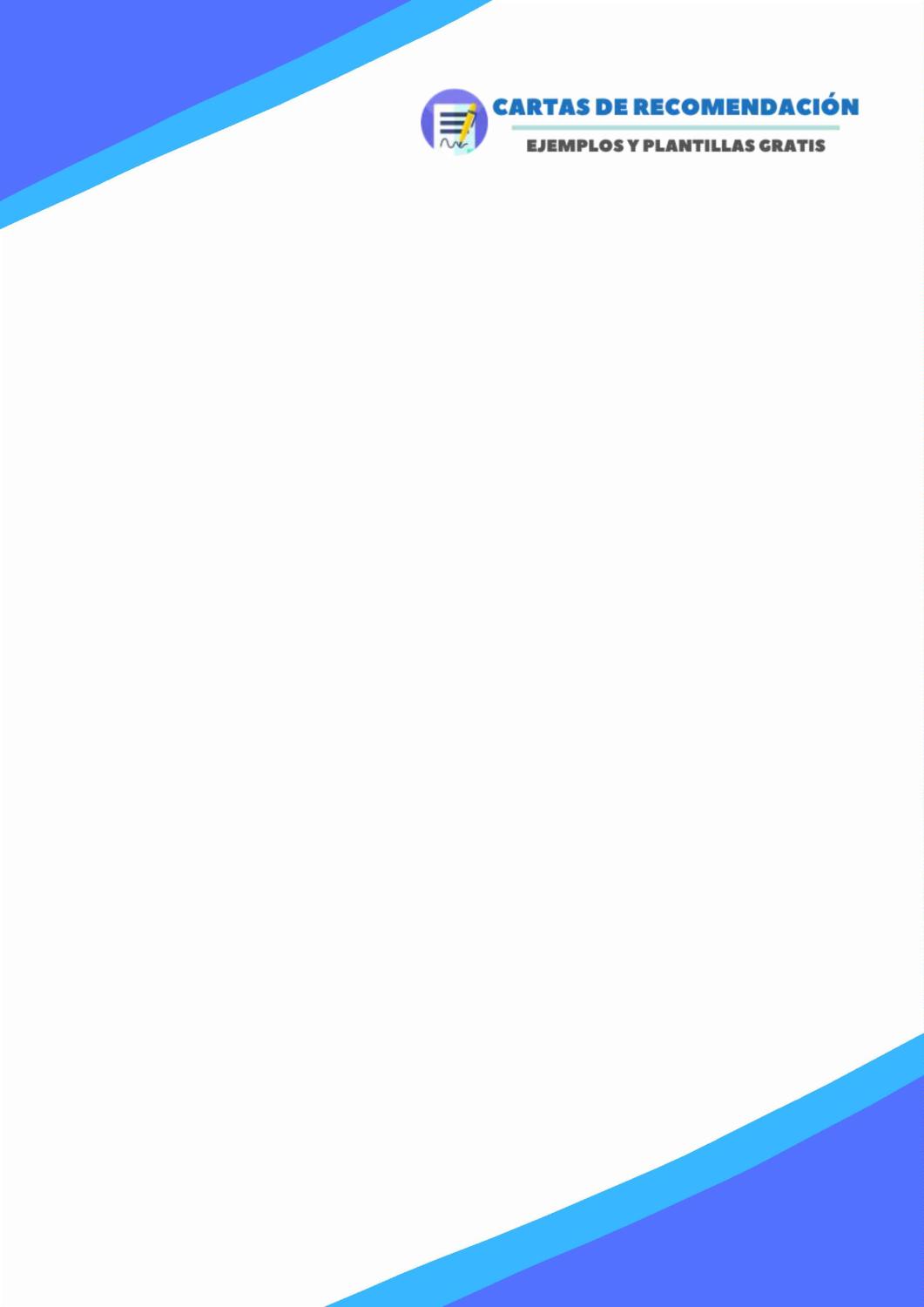 